Erster Kongress der MarketingFrauenDer Kongress der MarketingFrauen findet vom 11. & 12. Mai 2023 erstmalig in Leipzig statt und richtet sich an Frauen aus dem Bereich Marketing & Kommunikation!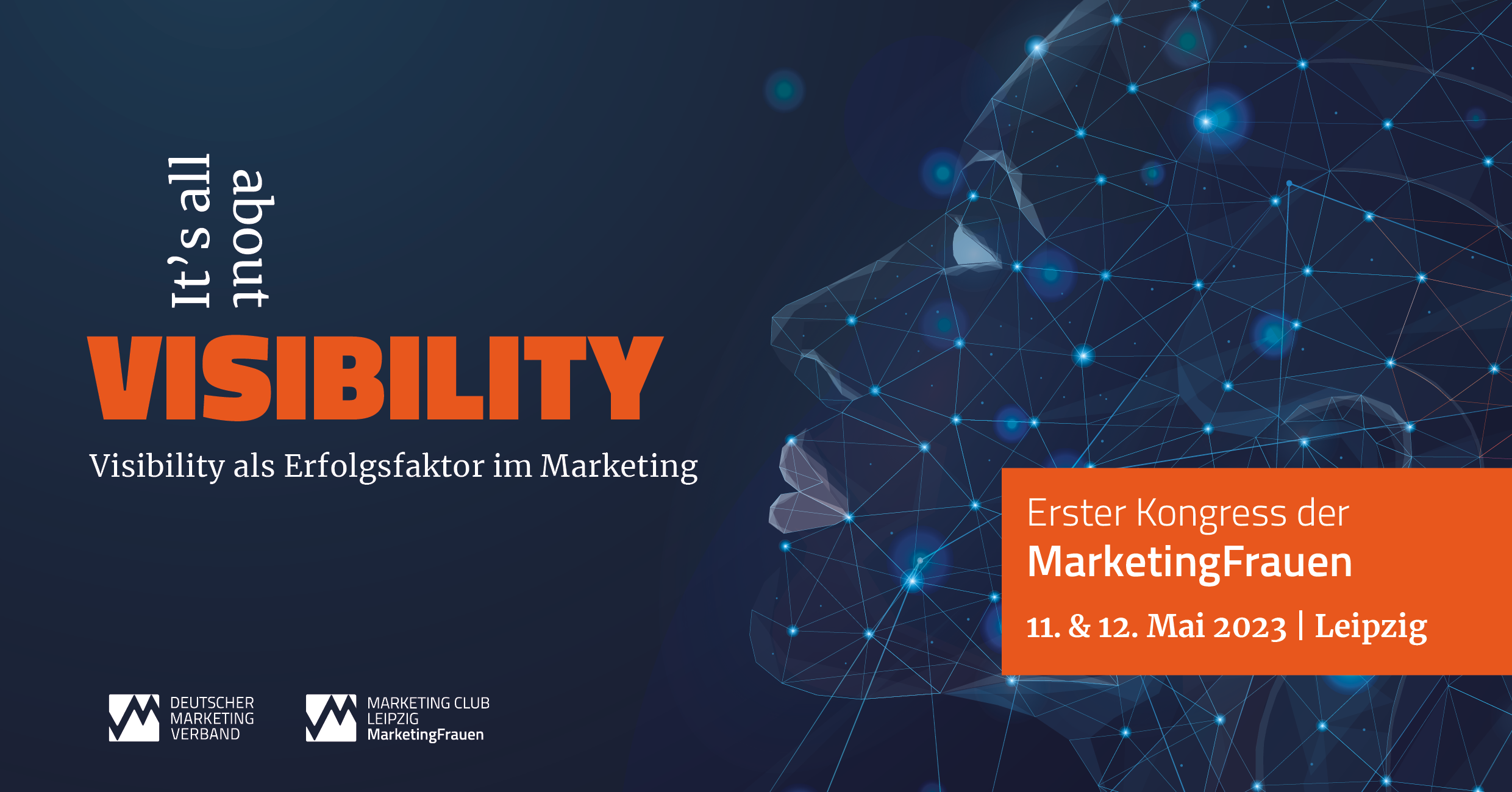 Das Branchentreffen der weiblichen Marketing Community aus ganz Deutschland mit 2-tägigem Programm und vielfältigen Networking-Möglichkeiten, Insights & Entertainment. Der nationale Kongress der MarketingFrauen ist eine Kooperationsveranstaltung vom Deutschen Marketing Verband und dem Marketing Club Leipzig!
Das Motto "It´s all about VISIBILITY" - Visibility als Erfolgsfaktor im Marketing
Agenda 

1. Tag, 11. Mai 2023  				 2. Tag, 12. Mai 202308:30	 WORKSHOPS * & LUNCH 	_Marke_Stadt _Sport_ArbeitgeberVisibility _MarkeAm Beispiel der Marke Rotkäppchen (Platz 1 im Ranking der deutschen dt. Sektkellerein) wird das Thema "Visiblity für Marken" beleuchtet. Anschließend: Eröffnung Rotkäppchen EventlocationVisibility _SportWir werden die "Visiblity im FrauenSport" mit dem Fokus FußballFrauen beleuchtet.Anschließend: Besichtigung Stadion RB LeipzigVisibility _StadtAm Beispiel der Stadt Leipzig (Platz 1: Lebenswerteste deutsche Stadt Europas) wird das Thema "Visiblity für Städte" beleuchtet. Anschließend: Besichtigung Auerbachs KellerVisibility _ArbeitgeberAm Beispiel eines Leipziger Unternehmens wird das Thema "Employer Branding" beleuchtet.Anschließend: Besichtigung15:30	ABSCHLUSS & CLOSING
             Felix Leipzig
Ticket & Anmeldung
Sei auch dabei und sichere Dir jetzt Dein Kongressticket! Schnell sein lohnt sich - unser Early-Bird-Preis gilt noch bis 31. März 2023.  Mitglieder eines Marketing Clubs genießen Sonderkonditionen und sparen gegenüber den regulären Ticketpreis über 200 EUR. Für die Marketing Pioniere gibt es ein Special Offer; Mitglieder unter 36 Jahre erhalten 150 bzw. 250 EUR Rabatt auf den Clubmitglieder Preis. Werde Mitglied und spare 200 EUR!Ticket beide Tage inkl. Abendevent bis 31. März 2023 (Early-Bird-Preis)*Für Clubmitglieder 290,00€ // Nicht-Mitglieder 490,00Ticket beide Tage inkl. Abendevent ab 1. April 2023 (Normalpreis)*Für Clubmitglieder 390,00€ // Nicht-Mitglieder 590,00€Ticket beide Tage inkl. Abendevent (Special Marketing Pioniere unter 36 Jahre)*Für Clubmitglieder Marketing Pioniere 140 € Ticket rein Abendevent 69 € (buchbar bis 31. März 2023)*Ticket rein Abendevent 89 € (buchbar ab 1. April 2023)** alle Preise netto zuzüglich MwStDirekt hier anmelden:
>>> https://www.marketingverband.de/events/erster-kongress-der-marketingfrauenHotelbuchung & Anreise mit der Deutschen BahnBuche Dir mit Deinem Ticket auch direkt Dein Hotelzimmer und Deine Anreise. Leipzig ist eine begehrte Stadt für Events und Messen und dies spiegelt sich auch in den Preisen und - kapazitäten wider.Wir haben für den ersten Kongress der MarketingFrauen ein exklusives Hotelkontingent "Felix Suiten am Augustusplatz" eingeholt. Die Zimmer können noch bis zum 13. April 2023 über das verlinkte Buchungsformular gebucht werden!DB Veranstaltungsticket zum Festpreis hier buchen:
>>> https://www.veranstaltungsticket-bahn.de/?event=6710&language=de 
++++++++++++++++++++++++++++++++++++++++++++++++++++++++++++++++++++++++++Ein Programmflyer (mit allen o.a. Inhalten inkl. QR-Code zur Landingpage) auf einen Blick als PDF folgt in Kürze.
++++++++++++++++++++++++++++++++++++++++++++++++++++++++++++++++++++++++++
Hashtags: #Visibility, DMV, MarketingFrauen, herDMV, Kongress, Marketing, Networking12:00OPENING & LUNCH                                  Felix Leipzig14:30
PANEL "Visibility als                     Erfolgsfaktor"Ring Café16:45
INNENSTADTFÜHRUNG
Leipzig19:30
DINNER
Ring Café20:30 
ABENDVERANSTALTUNG & NETWORKING Ring Café